․ 1․․196:7=․168:3=․192:4=․․228:6=․1․․423:9=․304:2=․234:3=․416:8=․-15331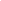 5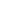 5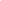 1-330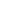 x51315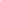 3-196714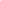 28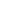 -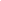 56560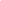 x287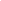 196-16831556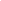 -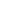 18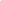 180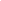 x563168-192416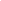 48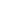 -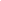 32320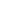 x484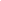 192-83555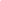 16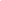 7-3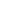 33035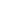 3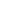 50x167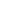 5835-228618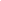 38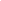 -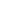 4848-0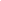 x386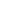 228-423936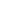 47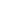 -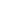 63630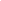 x47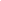 9+423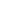 -30422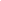 15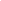 2-1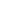 0100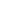 4-4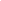 0x152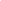 2+304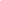 -234321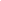 78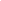 -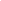 24240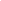 x78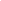 3+234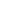 -416840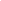 52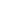 -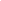 16160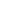 x52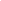 8+416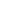 